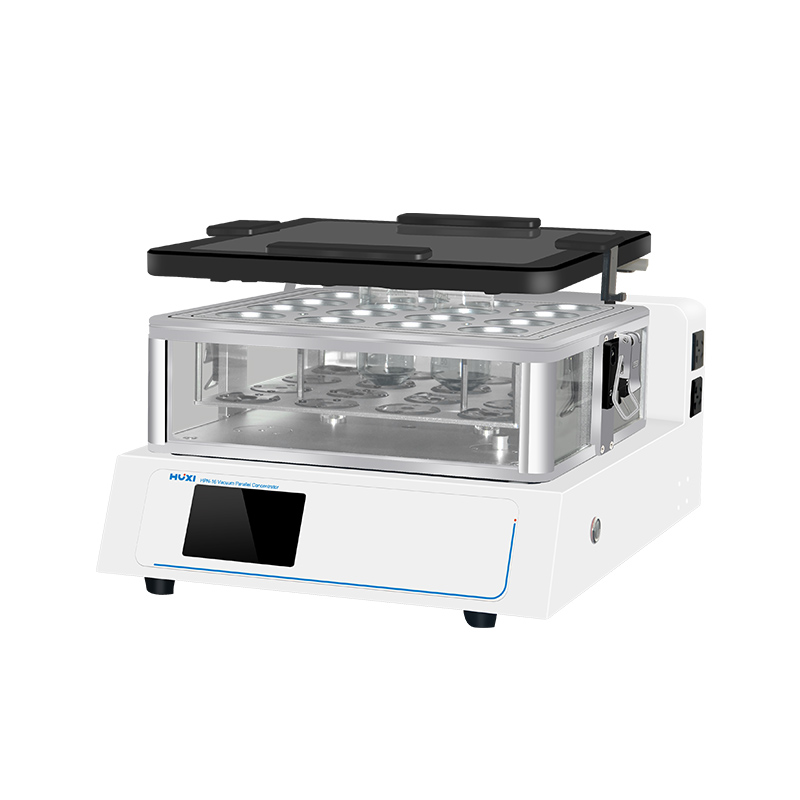 1、产品应用真空平行浓缩仪可对多个样品进行单独或者集中密闭蒸发/浓缩，快速有效的回收溶剂，降低了多个样品的总蒸发时间，增加了处理量，节省了操作实验时间和实验资源，平行蒸发仪安装操作简单、使用灵活。由于处理条件高度一致，因此平行性也更好。平行蒸发仪主要用于化工、医药、生物、环保、检测或其它行业中样品的蒸发浓缩。应用领域：农残分析：蔬菜、水果、谷物、植物组织等环境分析：饮用水、地下水和污染物等食品饮料：牛奶、酒、啤酒等生物分析：血清、血浆、血液、尿液等制药药检：中药制药等2、产品特点四面可透视玻璃设计，便于观察。真空密封盖具有独立加热功能，每个回路独立连接。设置了防回流槽，避免样品交叉污染。加热盖采用灵活的上翻设计，轻轻抬起无需拆分挪动，并且可以同时处理16个200ml的大体积样品，相当于16台旋转蒸发仪。灯光、旋转、排水、泄压等操作独立开启关闭，适应复杂的实验需求。盖温、水温、旋转、真空独立可调，均可独立控制，并支持梯度程序升温。3、技术参数4、装箱清单型号HPN-16货号1007009001电源220V±10%持续工作时间连续8小时以上同时浓缩16个样品至固定体积≥1ml浓缩瓶容量容量≤200ml; 定容体积≥0.5ml水浴加热温度0-100℃真空密封盖加热温度0-80℃程序控制水温、盖温、真空度、旋转,每个功能至少8段程序升温转速0-350rpm真空控制自动、手动电容式彩色液晶显示屏有自动真空度控制器控有自动排水系统有定时功能有预热功能有仪器尺寸650*430*340mm包装尺寸650*700*600mm净重53kg毛重56kg名称数量平行浓缩仪主机1台循环水箱（装入主机）1套真空控制系统（装入主机）1套16位加热盖板1套16位样品篮1套8位杯架2个浓缩瓶（200ml）16支橡胶堵丁1个冷凝管收集装置1套连接氟胶管3米保修卡、说明书、合格证1套工具包1套